Converter of grades obtained 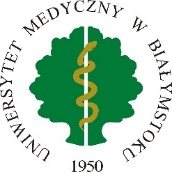 in the receiving institution during the mobility within the Erasmus+ ProgrammeCountry nameConverter of grades obtained 
 in the receiving institutionBelgium18 - 20 = very well 
16 - 17 = more than well 
14 - 15 = well12 - 13 = fairly well 
10 - 11 = satisfactorily
0 - 9 = unsatisfactorilyCzech RepublicA = very well 
B = more than well 
C = well
D = fairly well 
E = satisfactorily
F/x = unsatisfactorilyEstoniaA = very well 
B = more than well 
C = well 
D = fairly well 
E = satisfactorily
F = unsatisfactorily France16 - 20 = very well 
15 = more than well
13 - 14 = well
12 = fairly well
10 - 11 = satisfactorily
0 - 9 = unsatisfactorilySpain9 - 10 = very well
8 - 8.9 = more than well
7 - 7.9 = well
5 - 6.9 = satisfactorily
0 - 4.9 = unsatisfactorilyLithuania9 - 10 = very well
8 = more than well
7 = well
6 = fairly well
5 = satisfactorily
0 - 4 = unsatisfactorilyGermany1,0 - 2,0 = very well
2,3 = more than well
2,7 - 3,0 = well
3,3 = fairly well
3,7 - 4,0 = satisfactorily
5,0 = unsatisfactorilyCountry nameConverter of grades obtained 
 in the receiving institutionPortugal18 - 20 = very well
16 - 17 = more than well
14 - 15 = well
10 - 13 = satisfactorily
0 - 9 = unsatisfactorilyRomaniaA = very well
B = more than well 
C = well
D = fairly well
E = satisfactorily 
Fx, F = unsatisfactorilySlovakiaA = very well
B = more than well 
C = well
D = fairly well
E = satisfactorily 
FX = unsatisfactorilySloveniaA, 10 = very well
B, 9 = more than well
C, 8 = well
D, 7 = fairly well
E, 6 = satisfactorily
F, 5 = unsatisfactorilyTurkey81% - 100% = very well
76% - 80% = more than well
66% - 75% = well
61% - 65% = fairly well
51% - 60% = satisfactorily
0% - 50% = unsatisfactorilyHungary5 = very well
4 = well
3 = fairly well
2 = satisfactorily
1 = unsatisfactorilyItaly29 - 30 = very well
28 = more than well
26 - 27 = well
22 - 25 = fairly well
18 - 21 = satisfactorily
0 - 17 = unsatisfactorily